PABITRA 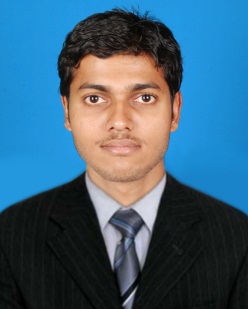 Email : pabitra.369362@2freemail.com Current Location-Dubai.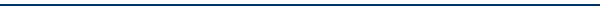 ELECTRICAL ENGINEERSeeking a challenging and rewarding opportunity with an organization of repute which recognizes & utilizes my true potential while nurturing my analytical and technical skillsExperienceWorked As Electrical Engineer – SHS HI-TECH Engineering & Construction Pvt Ltd, Hyderabad.2nd December 2011 to 27th June 2016.Completed the project of Nirvana Apartment (Multi Story G+ 10 Building) At Hyderabad.Electrical Designing And Drafting Project In Taiba Engineering Consultant, Hyderabad.Having 4+ Years of work experience in Electrical Project(MEP), Designing& Maintenance.Good understanding of Electrical Drawings, Planning of Projects, Erection & Maintenance. Both practical as well as theoretical knowledge of Different Electrical Instruments.Comprehensive knowledge of National Electrical Code(NEC),DEWA,BS,IEC.Installation of cables for Lighting, DB’s, TV, Telephone, Data, Fire Alarm, Public Address System, Nurse Call system.Installation of Lighting Fixtures.Ensure work in accordance with working drawings and specification.Co-ordination with various Sub-contractors and manpower for timely progress of work.Periodic checking of temporary connections provided at site.Checking and controlling the wastage of materials at site.Quantity takeoffs for billing and material procurement.  Duties and ResponsibilitieImplement and monitor all electrical works at site.Estimate, prepare and assign the resources such as manpower, materials, consumables, equipment, tools, etc., required for all electrical works prior to execution. Plan and analyses all possible construction methodologies and recommend the best options to the Project Manager for approval prior to execution at site.Interpret construction drawings and study the contract documents and applicable standards or specifications prior to execution of any jobs. Submit site daily reports, inspection requests, estimate and monitoring reports on regular basis or as required.Ensure that work done is in accordance with the approved construction drawings, contract documents, project specifications, and as per Municipality and IS standards.Professional Skills:Electrical Designing:Load Scheduling ,Phase Balancing(IS, NEC, BS, DEWA) Manual Light Fixtures Calculation Lighting Simulation in CG-Lux version 2.14, 3.15, RELUX version 2008-16), DIALux4.12Ceiling Fan SelectionExhaust Fan SelectionCable Sizing and Voltage Drop Calculation(IS,BS,NEC,DEWA)Protective Conductor Sizing(IS,BS,DEWA)Conduit Selection, Trucking Selection, Cable Tray SelectionShort Circuit Calculation For High Rise Building Transformer Selection Capacitor Bank Selection  Bus Bar Sizing  Single Line Diagram Generator Selection UPS Selection, Emergency Lighting Calculation Solar Panel SelectionEarthing Calculation(IS 3043)CCTV SelectionFire Alarm and Public Addressing DesignLightning Arrestor Calculations.Electrical Drafting: Lighting Layout and Power Layout DraftingSingle Line DiagramConduit LayoutCable Tray LayoutCCTVFire AlarmEDUCATIONAL CREDENTIALS:Advance Diploma in Machine Maintenance & AutomationCentral Tool Room & Training Centre, Bhubaneswar, India.Diploma in Electrical Engineering 2009S.C.T.E & VT, Orissa; 60.21%.Pursuning B-Tech In Electrical Engineering(AMIE)Institution ofEngineers, IndiaTraining Relay And Protective Devices Training From Advance Training Institute, Hyderabad.Attended supervisor development programme From Advance Training Institute, Hyderabad.Matriculation Board of Secondary Education, Orissa; 61.06%Software Proficiency:KEY STRENGTHS:Self-confidence and Good Communication Skills.Sincere and hardworking and open to learn and experiment.Comprehensive problem solving abilities.Flexible and Adaptive.Strong leadership skills with the ability to take initiatives and execute them successfully. Team Builder, believes in working in a team.HOBBIES:Listening  musicPlaying cricket, football Reading booksPERSONAL DETAILS:Full Name			:	Pabitra Father’s Name			:	Prahallad                                             Date of Birth			:	02-05-1991Gender				:           Male	Marital Status			:	Unmarried	Place of Birth			:	SORO, BALASORE, ODISHANationality			:	Indian 	Languages Known		:	English, Hindi.Declaration: The above said information is true and correct on behalf of my knowledge.DATE:PLACE:                                              (Pabitra)Software: AutoCAD,DIALUX,ReLux,CG Lux.Operating System: Windows, XP, Vista.Tools: MS Office and Internet Applications